Tillväxt på den privata marknadenDet är känt att den svåraste anställningen för ett företag är den allra första, att våga fastanställa någon annan utöver sig själv är ett stort steg för de flesta företagare och utgör alltid en risk. Arbetsgivaravgifterna brukar schablonmässigt räknas som 50% av bruttolönen vilket förstås är en ansenlig summa för vilken arbetsgivare som helst. Landskapsregeringen har satsat på att nya företag ska bildas som ett led i att få Åland ur den kris som vi befinner oss i. Arbetslösheten är hög och sysselsättningen på den privata marknaden är för låg. Landskapsregeringen bör därför stimulera småföretag att göra sin första fastanställning.FÖRSLAGRubrik i den allmänna motiveringen: Åtgärder för sysselsättning och tillväxtSida: 14Följande text läggs till: ”Landskapsregeringen tar fram ett lagstiftningspaket som kompenserar företag som gör sin allra första fastanställning för arbetsgivaravgifterna, i syfte att stimulera arbetsgivare på den privata marknaden att anställa.”Mariehamn den 6 maj 2021Ingrid ZettermanKatrin Sjögren			Rainer Juslin			Simon PåvalsPernilla Söderlund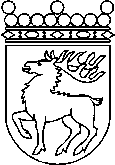 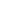 Ålands lagtingBUDGETMOTION nr 97/2020-2021BUDGETMOTION nr 97/2020-2021Lagtingsledamot DatumIngrid Zetterman m.fl. 2021-05-06Till Ålands lagtingTill Ålands lagtingTill Ålands lagtingTill Ålands lagtingTill Ålands lagting